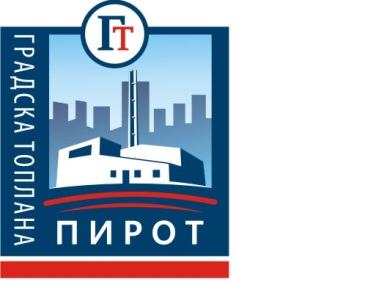 ЈКП Градска топлана,  ул. Српских владара бр. 77, Пирот 1830 тел: 010 321 119, 324 743; фах: 010 320 835; e-mail: toplanapirot@gmail.comБрој:2571/18Датум:17.05.2018.гKOНКУРСНА ДОКУМЕНТАЦИЈА ЗАЈАВНУ НАБАВКУ МАЛЕ ВРЕДНОСТИ УСЛУГА БАЖДАРЕЊЕ KАЛОРИМЕТАРА БРОЈ: 01/18Врста поступка: ЈАВНА НАБАВКА МАЛЕ ВРЕДНОСTИДатум објављивања на порталу Јавних набавки:17.05.2018.г.Датум и сат пријема понуда: 28.05.2018.г. у 11,00 часоваДатум и сат отварања понуда: 28.05.2018.г. у 11,15 часоваОтварање ће се вршити у просторијама Управе ЈКП „ Градска Топлана“ Пирот у ул. Српских Владара бр.77Укупан број страна документације:36Мај 2018.г.ПиротНа основу чл. 39. и 61. Закона о јавним набавкама („Сл. гласник РС” бр. 124/12, 14/15 и 68/15 у даљем тексту: ЗЈН), чл. 6. Правилника о обавезним елементима конкурсне документације у поступцима јавних набавки и начину доказивања испуњености услова („Сл. гласник РС” бр. 86/2015), Одлуке о покретању поступка јавне набавке број 01/18 од 10.05.2018. год.и Решења о именовању комисије бр. 01/18 од 07.05.2018. године, припремљена је:КОНКУРСНА ДОКУМЕНТАЦИЈА – ЈНМВ -01/18-Баждарење калориметара - Конкурсна документација садржиСадржај:1.ПОЗИВ ЗА ПОДНОШЕЊЕ ПОНУДА	42.ОПШТИ ПОДАЦИ О ЈАВНОЈ НАБАВЦИ	63.ТЕХНИЧКА ДОКУМЕНТАЦИЈА	74. УПУТСТВО ПОНУЂАЧИМА КАКО ДА САЧИНЕ ПОНУДУ	75. ПОНУДА - ОБРАЗАЦ - 1	216. СПЕЦИФИКАЦИЈА УСЛУГЕ СА СТРУКТУРОМ ЦЕНЕ............................................................................257.ОБРАЗАЦ 2	258.ОБРАЗАЦ 3	319.ОБРАЗАЦ 4	3210.ОБРАЗАЦ 5	3311.ОБРАЗАЦ 6	3412.ОБРАЗАЦ 7 - МОДЕЛ УГОВОРА	35На основу чл. 55., 57. и 60 Закона о јавним набавкама („Службени гласник РС“ бр. 124/12, 14/15 и 68/15) Наручилац ЈКП „Градска Топлана“ Пирот,објављује:ПОЗИВ ЗА ПОДНОШЕЊЕ ПОНУДАЗА ЈАВНУ НАБАВКУ МАЛЕ ВРЕДНОСТИ – ЈНМВ- 01/18ПРЕДМЕТ ЈАВНЕ НАБАВКЕ: БАЖДАРЕЊЕ КАЛОРИМЕТАРАЈАВНО КОМУНАЛНО ПРЕДУЗЕЋЕ „Градска Топлана“ ПиротПирот, ул. Српских владара бр. 77Позива сва заинтересована лица да припреме и поднесу понуде у писаној форми, у поступку за јавну набавку мале вредности услуга у складу са Законом о јавним набавкама, подзаконским актима из ове области, конкурсном документацијом и овим позивом, у циљу закључења уговора са изабраним понуђачем.Редни број набавке: ЈНМВ- 01/18 – Набавка је предвиђена Планом набавки зa 2018. годину у  делу услуге под бр. 1.2.6. 1. Подаци о наручиоцуМатични број: 07131798, Текући рачун: 205-1285-16, ПИБ: 101807823, е-mail: toplanapirot@gmail.com, шифра делатности: 3530, интернет страница: www.toplanapi.rs 2. Врста наручиоцаJавно комунално предузеће за производњу и дистрибуцију топлотне енергије „Градска Топлана“ Пирот (локална самоуправа) 3. Врста поступка јавне набавке:Јавна набавка мале вредности:баждарење  калориметара. Набавка се спроводи ради закључења уговора о јавној набавци. 4. Опис предмета јавне набавке:Услуге поправке и одржавањаOРН:500000000 5. Број партија:Јавна набавка није обликована по партијама6. Понуде са подизвођачемУ случају подношења понуде са подизвођачем, навести проценат вредности набавке која ће се извршити преко подизвођача 7. Критеријум за доделу уговора:Критеријум за оцењивање понуда је „најнижа понуђена цена“.Избор између достављених понуда извршиће се сходно члану 85. Закона о јавним набавкама према КРИТЕРИЈУМУ –најнижа понуђена цена.Наручилац ће доделити уговор једном понуђачу. Уколико две или више понуда имају исту, а истовремено и најнижу цену предност ће имати понуда понуђача  који је понудио краћи рок за извршење набавке. 8. Подаци о државном органу или организацији где се могу наћи исправни подациПодаци о пореским обавезама се могу добити у Пореској управи, Министарства финансија и привреде Подаци о заштити животне средине се могу добити у Агенције за заштиту животне средине и у Министарству енергетике, развоја и заштите животне средине. Подаци о заштити при запошљавању и условима рада се могу добити у Министарству рада, запошљавања и социјалне политике 9.Услови за учествовањеПраво учешћа по објављеном позиву, имају сва заинтересована лица која испуњавају услове из члана 75. и 76. Закона о јавним набавкама („Сл. гласник РС“ 124/2012, 14/2015 и 68/2015), које је Наручилац одредио у конкурсној документацији, а које понуђачи доказују на начин предвиђен чланом 77. Закона о јавним набавкама. 10. Преузимање конкурсне документације:Конкурсна документација се може лично преузети у управној згради наручиоца у Пироту, ул. Српских Владара бр.77. почев од 17.05.2018. године у времену од 10:00 – 14:00 сати, до задњег дана рока за подношење понуда.Конкурсна документација за предметну јавну набавку доступна је заинтересованим понуђачима на Порталу јавних набавки (www.portal.ujn.gov.rs) и интернет страници наручиоца:  www.toplanapi.rs.. Позив за учешће у поступку предметне јавне набавке објављен је истовремено на интернет страници Наручиоца–www.toplanapi.rs.и на Порталу Јавних набавки (www.portal.ujn.gov.rs).11. Израда понудеПонуде као и сва остала кореспонденција и документа везана за понуду, морају бити сачињене на српском језику, на обрасцима из конкурсне документације или у форми тих образаца. Код сачињавања понуде понуђачи се морају у свему придржавати услова из конкурсне документације, поштујући минималне захтеве Наручиоца.Понуде се достављају за добра у складу са спецификацијом из конкурсне документације. Понуде са варијантама нису дозвољене. Рок важења понуде је 60 дана од дана јавног отварања понуда. Врсте средстава финансијског обезбеђења којима понуђачи обезбеђују испуњење својих обавеза у поступку јавне набавке и својих уговорних обавеза су ближе дефинисана у конкурсној документацији. 12. Начин подношења понуда и рок:Понуда се подноси у писаном облику, непосредно на адресу управне зграде наручиоца у Пироту у ул.Српских Владара бр.77.или путем поште препорученом пошиљком у затвореној коверти или кутији (затворена на такав начин да се приликом отварања понуда може са сигурношћу утврдити да се први пут отвара), на адресу наручиоца: ЈКП „Градска Топлана“ Пирот, ул. Српских владара бр. 77., са напоменом „Понуда за набавку – Баждарење  калориметара - ЈНМВ-01/18 –НЕ ОТВАРАТИ“ Рок за подношење понуда је 28.05.2018. год. Понуда се сматра благовременом ако је код наручиоца пристигла и оверена заводним печатом наручиоца закључно са даном 28.05.2018.године до 11:00 сати. Неблаговременом ће се сматрати понуда понуђача која стигну на адресу наручиоца после наведеног дана и сата.Комисија за јавну набавку наручиоца, по окончању поступка отварања понуда, вратиће све неблаговремено поднете понуде неотворене понуђачима, са назнаком да су поднете неблаговремено. 13. Место, време и начин отварања понуда:Отварање благовремено поднетих понуда обавиће 28.05.2018. године у 11:15 часова у просторијама наручиоца у Пироту, ул. Српских Владара бр.77 Представници понуђача могу учествовати у поступку отварања понуда уз достављање одговарајућег пуномоћја/овлашћења потписаног од стране овлашћеног лица понуђача и овереног печатом.Одлука о додели уговораНаручилац ће разматрати само прихватљиве понуде, које су благовремено предате и које у потпуности испуњавају све захтеве из конкурсне документације. Неприхватљиве понуде се неће разматрати, већ ће их Наручилац одбити. Наручилац задржава право да одбије једну или више понуда уколико поседује било који доказ наведен у чл. 82. Закона о јавним набавкама.Одлуку о додели уговора, Наручилац ће донети у року који није дужи од 10 дана од дана јавног отварања понуда.15. Додатне информације и појашњењаДодатна појашњења и информације у вези са конкурсном документацијом и поступком јавне набавке заинтересована лица могу искључиво писаним путем добити тако што упуте писани захтев за додатне информације или појашњења (питања) у вези са припремањем понуде, најкасније 5 дана пре истека рока за подношење понуда радним данима (понедељак – петак), односно најкасније до 23.05.2018.г. до 11.00 сати, на адресу Наручиоца - ЈКП „Градска Топлана“ Пирот, ул. Српских владара бр.77, 183000 Пирот, или електронским путем на мејл–toplanapirot@gmail.com - са назнаком „Додатна појашњења у поступку јавне набавке мале вредности – баждарење калориметара, бр. ЈНМВ-01/18“.ОПШТИ ПОДАЦИ О ЈАВНОЈ НАБАВЦИПредмет набавке:Баждарење калориметараНазив наручиоца: ЈКП “Градска Топлана“ Пирот,Адреса наручиоца: Пирот ул.Српских Владара бр.77. –управа наручиоца 18300 ПиротИнтернет страница наручиоца: www.toplanapi.rs.Е-маил:toplanapirot@gmail.comВрста поступка јавне набавке: поступак јавне набавке мале вредностиЦиљ поступка: Поступак јавне набавке се спроводи ради закључења уговора о јавној набавци.Да ли је у питању резервисана јавна набавке: НеДа ли је у питању електронска лицитација: Не     Контакт тел.: 010/321-119, 010/324-743 и e-маил: toplanapirot@gmail.com ПОДАЦИ О ПРЕДМЕТУ ЈАВНЕ НАБАВКЕ    Опис предмета набавке, назив и ознака из општег речникаЈавна набавка- услуге- јавна набавка мале вредностиброј ЈНМВ-01/18 –БАЖДАРЕЊЕ КАЛОРИМЕТАРАОРН: 500000000 – услуга поправки и одржавања ПРЕДМЕТ НАБАВКЕ:Баждарење, оверавање,жигосање и сервисирање мерача топлоте (калориметара) са пратећом опремом у циљу периодичног прегледа.Предметном услугом обухваћено је баждарење, оверавање, жигосање, као и израда комплетног списка баждарених уређаја.Сервисивање мерача топлотне енергије и замена резервних делова извршиће се према стварним потребама које се утврде по детектовању квара и након сагласности наручиоца.Демонтажа и монтажа мерача и транспорт падају на терет наручиоца, тако да је понуђач у обавези да наведе само трошкове сервисирања, баждарења, жигосања мерача топлоте и цену додатног материјала за замену и сервисирање који су наведени у обрасцу понуде.ВРСТА, ТЕХНИЧКЕ КАРАКТЕРИСТИКЕ (СПЕЦИФИКАЦИЈЕ), КВАЛИТЕТ, КОЛИЧИНА И ОПИС ДОБАРА, РАДОВА ИЛИ УСЛУГА, НАЧИН СПРОВОЂЕЊА КОНТРОЛЕ И ОБЕЗБЕЂИВАЊА ГАРАНЦИЈЕ КВАЛИТЕТА, РОК ИЗВРШЕЊА ИЛИ ИСПОРУКЕ ДОБАРА, ЕВЕНТУАЛНЕ ДОДАТНЕ УСЛУГЕ И СЛ. ТЕХНИЧКА ДОКУМЕНТАЦИЈАТехничка документација се налази  у самом обрасцу понуде који је саставни део ове конкурсне документације. КРИТЕРИЈУМ ЗА ОЦЕЊИВАЊЕ ПОНУДАКритеријум за оцењивање понуда је најнижа понуђена цена.У случају да после оцењивања комисија утврди да су два или више понућача дала исту, а истовремено најнижу цену (а да су притом испунила све услове који су тражени ЗЈН и конкурсном документацијом и да су њихове понуде благовремене и оцењене као прихватљиве и одговарајуће) понуда понуђача  који је понудио краћи рок за извршење набавке.РОК ЗАВРШЕТКА УСЛУГЕ:Максимално 40 календарских дана од дана потписивања уговора МЕСТО ВРШЕЊА УСЛУГЕ:Сервис/лабораторија понуђача.НАПОМЕНА: Демонтирање и монтирање калориметара као и превоз до понуђача и назад је обавеза наручиоца Сви мерачи су комплетни.Услуга треба да обухвати баждарење, оверавање и жигосање  и израду комплетног списка баждарених уређајаСервисирање мерача топлоте и замена резервних делова извршиће се према стварним потребама које се утврде по детектовању квара а наком добијања сагласности наручиоца.ТЕХНИЧКА ДОКУМЕНТАЦИЈА И ПЛАНОВИТехнички подаци наведени су у овој конкурсној документацији. УПУТСТВО ПОНУЂАЧИМА КАКО ДА САЧИНЕ ПОНУДУУпутство је намењено понуђачима како да сачине понуду, садржи податке о захтевима Наручиоца у погледу садржине понуде, као и услове под којима се спроводи поступак доделе уговора о јавној набавци услуга. Понуђач мора испуњавати све Законом одређене услове за учешће у поступку јавне набавке, а понуду у целини припрема и доставља у складу са конкурсном документацијом.ПОДАЦИ О ЈЕЗИКУ У ПОСТУПКУ ЈАВНЕ НАБАВКЕНаручилац припрема конкурсну документацију и води поступак на српском језику. Понуда мора бити сачињена на српском језику.УПУТСТВО О НАЧИНУ ПОПУЊАВАЊА ОБРАЗАЦА И ПОСЕБНИ ЗАХТЕВИ У ПОГЛЕДУ НАЧИНА НА КОЈИ ПОНУДА МОРА ДА БУДЕ САЧИЊЕНАПонуду треба поднети на обрасцима из ове конкурсне документације или обрасцима који у потпуности и у свему одговарају обрасцима датим у конкурсној документацији. Обрасце треба попунити читко, а према приложеном упутству. Сваки документ (образац, изјава) из конкурсне документације који се доставља Наручиоцу, мора бити оверен и потписан од овлашћеног лица за заступање понуђача.Уколико понуђач начини грешку у попуњавању, дужан је да је избели и правилно попуни, а место начињене грешке парафира овлашћено лице понуђача и овери печатом.Уколико лице овлашћено за потписивање понуде и/или потписивање уговора није уписано као заступник понуђача код Агенције за привредне регистре, потребно је да уз понуду достави овлашћење за заступање, односно потписивање понуде и/или потписивање уговора.У случају заједничке понуде групе понуђача све обрасце потписује и оверава члан групе понуђача који је одређен као Носилац посла у споразуму чланова групе понуђача.Наручилац може, уз сагласност понуђача, да изврши исправке рачунских грешака уочених приликом разматрања и оцењивања понуде по окончаном поступку јавног отварања понуда.НАЧИН ПОДНОШЕЊА ПОНУДЕПонуђач понуду подноси у затвореној и запечаћеној коверти (овера печатом на месту где је затворена), тако да се приликом отварања може са сигурношћу закључити да се први пут отвара.Понуду са обрасцима и доказима о испуњености услова из конкурсне документације доставити, лично на адресу Ул.Српских Владара бр.77. у Пироту или поштом, на адресу: ЈКП „Градска Топлана “ Пирот ул. Српских владара бр.77 18300 Пирот са назнаком: „Понуда за набавку - БАЖДАРЕЊЕ КАЛОРИМЕТАРА - ЈНМВ- 01/18 - НЕ ОТВАРАТИ“На полеђини коверте мора бити исписан тачан назив и адреса понуђача, телефон и факс понуђача као и име и презиме овлашћеног лица за контакт.Понуђач може поднети само једну понуду.Понуду може поднети: понуђач самостално, понуђач са подизвођачем и заједничку понуду може поднети група понуђача. Понуђач који је самостално поднео понуду не може истовремено да учествује у заједничкој понуди или као подизвођач другог понуђача. Поред тога, понуђач може бити члан само једне групе понуђача, односно учествовати само у једној заједничкој понуди.  ПОДНОШЕЊЕ И ОТВАРАЊЕ ПОНУДЕБлаговремена понуда, је понуда која је примљена од стране Наручиоцу у року одређеном у позиву, односно која је достављена Наручиоцу најкасније до 28.05.2018.г. до  11,00 сати. Ако   је  понуда поднета по истеку наведеног датума и сата, сматраће се неблаговременом, а Наручилац ће је по окончању поступка јавног отварања понуда вратити неотворену понуђачу, са назнаком да је поднета неблаговремено. Благовремено достављене понуде биће јавно комисијски отворене у просторијама Наручиоца, дана 28.05.2018. године са почетком у 11,15 часова. Представници понуђача који учествују у поступку јавног отварања понуда, морају да пре почетка поступка јавног отварања доставе Комисији писмено овлашћење за учествовање у овом поступку, издато на меморандуму понуђача, заведено и оверено печатом и потписом овлашћеног лица понуђача.ИЗМЕНА КОНКУРСНЕ ДОКУМЕНТАЦИЈЕ ОД СТРАНЕ НАРУЧИОЦААко Наручилац у року предвиђеном за подношење понуде измени или допуни конкурсну докуменатацију, дужан је да без одлагања те измене или допуне објави на Порталу јавних набавки и интернет страници Наручиоца. Све измене, објављене на напред наведени начин и у напред наведеном року, представљају саставни део конкурсне документације.У случају измене или допуне конкурсне документације од стране Наручиоца, осам (8) или мање дана пре истека рока за подношење понуда, Наручилац је дужан да продужи рок за подношење и објави обавештење о продужењу рока за подношење понуда.РОК ВАЖЕЊА ПОНУДЕРок важења понуде одређује Наручилац, а тај рок се обавезно наводи у конкурсној документацији, али не може бити краћи од 30 дана. Рок важења понуде у предметној јавној набавци износи 60 дана, рачунајући од дана отварања понуда.У случају истека рока важења понуде, наручилац је дужан да у писаном облику затражи од понуђача продужење рока важења понуде.Понуђач који прихвати продужење рока важења понуде не може мењати понуду.ПАРТИЈЕПредметна јавна набавка није обликована по партијама.  ПОНУДЕ СА ВАРИЈАНТАМАПонуде са варијантама нису дозвољене.ОПОЗИВ ПОНУДЕ, ИЗМЕНА ПОНУДЕ, ДОПУНА ПОНУДЕ (чл. 87 став 6. Закона о јавним набавкама)Понуђач може да измени, допуни или опозове своју достављену понуду, у писаном облику, најкасније до истека рока за подношење понуда.Свако обавештење о изменама, допунама или опозиву мора бити припремљено, означено и достављено у складу са условима из конкурсне документације са ознаком на коверти:,,ИЗМЕНА ПОНУДЕ- БАЖДАРЕЊЕ КАЛОРИМЕТАРА- ЈНМВ бр. 01/18 - НЕ ОТВАРАТИ“ или„ДОПУНА ПОНУДЕ -БАЖДАРЕЊЕ КАЛОРИМЕТАРА - ЈНМВ бр. 01/18 - НЕ ОТВАРАТИ“ или,,ОПОЗИВ ПОНУДЕ- БАЖДАРЕЊЕ КАЛОРИМЕТАРА – ЈНМВ бр. 01/18 - НЕ ОТВАРАТИ“ или,,ИЗМЕНА И ДОПУНА ПОНУДЕ- БАЖДАРЕЊЕ КАЛОРИМЕТАРА - ЈНМВ бр.01/18 - НЕ  ОТВАРАТИ“У случају повлачења тј. опозива од стране понуђача већ достављене понуде, та понуда се неће разматрати, већ ће се неотворена вратити понуђачу.Понуда не може бити измењена, допуњена нити опозвана после истека рока за подношење исте.ОБАВЕШТЕЊЕ ЗА ПОНУЂАЧА КОЈИ ЈЕ САМОСТАЛНО ПОДНЕО ПОНУДУПонуђач који је самостално поднео понуду, не може истовремено да учествује у заједничкој понуди или као подизвођач, нити да учествује у више заједничких понуда.ИСПУЊЕНОСТ УСЛОВА ОД СТРАНЕ ПОДИЗВОЂАЧАПОНУДА СА ПОДИЗВОЂАЧЕМУколико понуђач подноси понуду са подизвођачем дужан је да у Обрасцу понуде ове конкурсне документације наведе да понуду подноси са подизвођачем, проценат укупне вредности набавке који ће поверити подизвођачу, а који не може бити већи од 50%, као и део предмета набавке који ће извршити преко подизвођача.Понуђач у Обрасцу понуде наводи назив и седиште подизвођача, уколико ће делимично извршење набавке поверити подизвођачу.Уколико уговор о јавној набавци буде закључен између наручиоца и понуђача који подноси понуду са подизвођачем, тај подизвођач ће бити наведен и у уговору о јавној набавци.Уколико понуда понуђача који наступа са подизвођачем буде оцењена као најповољнија понуда, Наручилац ће тражити од понуђача, пре потписивања уговора о јавној набавци, закључен уговор са сваким подизвођачем о пословно-техничкој сарадњи на извршењу предметне јавне набавке.Уколико већ постоји закључен уговор између понуђача и подизвођача, биће потребно да се, за извршење предметне јавне набавке, потпише одговарајући анекс на постојећи уговор о пословно- техничкој сарадњи и достави Наручиоцу у оригиналу или овереној копији.Понуђач је дужан да достави Наручиоцу попуњен, потписан и оверен Образац из конкурсне документације под називом «Подаци о подизвођачу», за сваког подизвођача ког ангажујеПонуђач је дужан да за подизвођаче достави доказе о испуњености услова у складу са одредбама Закона о јавним набавкама и са Упутством како се доказује испуњеност услова из ове конкурсне документације.Понуђач у потпуности одговара наручиоцу за извршење обавеза из поступка јавне набавке, односно извршење уговорних обавеза, без обзира на број подизвођача.Понуђач је дужан да наручиоцу, на његов захтев, омогући приступ код подизвођача, ради  утврђивања испуњености тражених услова.Понуђач у потпуности одговара Наручиоцу за извршење уговорене предметне јавне набавке без обзира на број подизвођача.Понуђач не може ангажовати као подизвођача лице које није навео у понуди, у супротном Наручилац ће раскинути уговор, осим ако би раскидом уговора Наручилац претрпео знатну штету.Понуђач може ангажовати као подизвођача лице које није навео у понуди, ако је на страни подизвођача након подношења понуде настала трајнија неспособност плаћања, ако то лице испуњава све услове одређене за подизвођача и уколико добије претходну сагласност Наручиоца.ИСПУЊЕНОСТ УСЛОВА У ЗАЈЕДНИЧКОЈ ПОНУДИ ГРУПЕ ПОНУЂАЧАЗАЈЕДНИЧКА ПОНУДАУ случају да више понуђача поднесе заједничку понуду, они као саставни део понуде морају доставити споразум о заједничком извршењу набавке, који се међусобно и према Наручиоцу обавезују на заједничко извршење набавке, који обавезно садржи податке прописане члан 81. став 4. Закона о јавним набавкама. Такође, у правном акту треба да буду наведена имена лица, појединачно за сваког понуђача, која ће бити одговорна за извршење набавке.Понуђачи из групе понуђача, одговарају Наручиоцу неограничено солидарно у складу са Законом о јавним набавкама.У случају заједничке понуде групе понуђача све обрасце потписује и оверава члан групе понуђача који је одређен као Носилац посла у споразуму чланова групе понуђача, изузев обрасца из конкурсне документације под називом: «Изјава чланова групе који подносе заједничку понуду»- који попуњава, потписује и оверава сваки члан групе понуђача у своје име.НАЧИН И УСЛОВИ ПЛАЋАЊА, ГАРАНТНИ РОК, ВРЕМЕ У КОМЕ ЋЕ УСЛУГА БИТИ ИЗВРШЕНА, КАО И ДРУГЕ ОКОЛНОСТИ ОД КОЈИХ ЗАВИСИ ПРИХВАТЉИВОСТ ПОНУДЕНачин и услови плаћања: у року до 45 дана од дана пријема исправне фактуре у ЈКП “Градска Топлана“ Пирот, на адреси: ЈКП „Градска Топлана“ Пирот, ул. Српских владара бр.77 18300 Пирот [у складу са Законом о роковима измирења новчаних обавеза у комерцијалним трансакцијама („Сл. гласник РС” бр. 119/12 и 68/15)]У случају истека рока важења понуде, наручилац је дужан да у писаном облику затражи од понуђача продужење рока важења понуде.Понуђач који прихвати захтев за продужење рока важења понуде на може мењати понуду.ВАЛУТА И НАЧИН НА КОЈИ МОРА БИТИ НАВЕДЕНА И ИЗРАЖЕНА ЦЕНАЦене у понуди изразити у динарима.Цене у Обрасцу понуде исказати у нето износу без урачунатог ПДВ.Цене морају бити јасно и читко уписане. У цени морају бити укључени сви трошкови.Наручилац може, уз сагласност понуђача, да изврши исправке рачунских грешака уочених приликом разматрања понуде по окончаном поступку отварања понуда.У случају разлике између јединичне и укупне цене, меродавна је јединична цена.Ако се понуђач не сагласи са исправком рачунских грешака, наручилац ће његову понуду одбити као неприхватљиву. Авансно плаћање није предвиђено.Понуђачу није дозвољено да захтева аванс.ЗАШТИТА ПОВЕРЉИВОСТИ ПОДАТАКА КОЈЕ НАРУЧИЛАЦ СТАВЉА ПОНУЂАЧИМА НА РАСПОЛАГАЊЕ, УКЉУЧУЈУЋИ И ЊИХОВЕ ПОДИЗВОЂАЧЕПредметна набавка не садржи поверљиве информације које наручилац ставља на располагање.НАЧИН ПРЕУЗИМАЊА ТЕХНИЧКЕ ДОКУМЕНТАЦИЈЕ И ПЛАНОВА, ОДНОСНО ПОЈЕДИНИХ ЊЕНИХ ДЕЛОВАКонкурсна документација са техничком документацијом се може лично преузети у управној згради наручиоца у Пироту, ул. Српских Владара бр.77. почев од 17.05.2018. године у времену од 10:00 – 14:00 сати, до задњег дана рока за подношење понуда.Конкурсна документација за предметну јавну набавку доступна је заинтересованим понуђачима на Порталу јавних набавки (www.portal.ujn.gov.rs) и интернет страници наручиоца:  www.toplanapi.rs.. Позив за учешће у поступку предметне јавне набавке објављен је истовремено на интернет страници Наручиоца–www.toplanapi.rs.и на Порталу Јавних набавки (www.portal.ujn.gov.rs).ДОДАТНЕ ИНФОРМАЦИЈЕ И ПОЈАШЊЕЊА КОНКУРСНЕ ДОКУМЕНТАЦИЈЕЗаинтересовано лице може, у писаном облику [путем поште на адресу наручиоца, електронске поште на e-mail - toplanapirot@gmail.com. или факсом на број 010 320 835 тражити од наручиоца додатне информације или појашњења у вези са припремањем понуде, при чему може да укаже наручиоцу и на евентуално уочене недостатке и неправилности у конкурсној документацији, најкасније 5 дана пре истека рока за подношење понуде односно најкасније до 23.05.2018. год. до 11.00 сати.Наручилац ће у року од 3 (три) дана од дана пријема захтева за додатним информацијама или појашњењима конкурсне документације, одговор објавити на Порталу јавних набавки и на својој интернет страници.Додатне информације или појашњења упућују се са напоменом „Захтев за додатним информацијама или појашњењима конкурсне документације - ЈНМВ-У-01/18“. Ако наручилац измени или допуни конкурсну документацију 8 или мање дана пре истека рока за подношење понуда, дужан је да продужи рок за подношење понуда и објави обавештење о продужењу рока за подношење понуда.По истеку рока предвиђеног за подношење понуда наручилац не може да мења нити да допуњује конкурсну документацију.Тражење додатних информација или појашњења у вези са припремањем понуде телефоном није дозвољено. Комуникација у поступку јавне набавке врши се искључиво на начин одређен чланом 20. ЗЈН, и то: -путем електронске поште или поште, као и објављивањем од стране наручиоца на Порталу јавних набавки и на својој интернет страници;- ако је документ из поступка јавне набавке достављен од стране наручиоца или понуђача путем електронске поште, страна која је извршила достављање дужна је да од друге стране захтева да на исти начин потврди пријем тог документа, што је друга страна дужна да то и учини када је то неопходно као доказ да је извршено достављање.    ДОДАТНА ОБЈАШЊЕЊА ОД ПОНУЂАЧАПосле отварања понуда наручилац може приликом стручне оцене понуда да у писаном облику захтева од понуђача додатна објашњења која ће му помоћи при прегледу, вредновању и упоређивању понуда, а може да врши контролу (увид) код понуђача, односно његовог подизвођача (члан 93. ЗЈН).Уколико наручилац оцени да су потребна додатна објашњења или је потребно извршити контролу (увид) код понуђача, односно његовог подизвођача, наручилац ће понуђачу оставити примерени рок да поступи по позиву наручиоца, односно да омогући наручиоцу контролу (увид) код понуђача, као и код његовог подизвођача.Наручилац може уз сагласност понуђача да изврши исправке рачунских грешака уочених приликом разматрања понуде по окончаном поступку отварања.У случају разлике између јединичне и укупне цене, меродавна је јединична цена.Ако се понуђач не сагласи са исправком рачунских грешака, наручилац ће његову понуду одбити као неприхватљиву.КОРИШЋЕЊЕ ПАТЕНАТА И ОДГОВОРНОСТ ЗА ПОВРЕДУ ЗАШТИЋЕНИХ ПРАВА ИНТЕЛЕКТУАЛНЕ СВОЈИНЕ ТРЕЋИХ ЛИЦАНакнаду за коришћење патената, као и одговорност за повреду заштићених права интелектуалне својине трећих лица, сноси понуђач.РАЗЛОЗИ ЗА ОДБИЈАЊЕ ПОНУДЕНаручилац је дужан да у поступку јавне набавке, пошто прегледа и оцени понуде, одбије све неприхватљиве понуде.КРИТЕРИЈУМ ЗА ДОДЕЛУ УГОВОРАОдлука о додели уговора биће донета применом критеријума “најнижа понуђена цена”.Наручилац може доделити уговор само једном понуђачу, применом наведеног критеријума, односно закључити један уговор.КРИТЕРИЈУМ ЗА ДОДЕЛУ УГОВОРА У СИТУАЦИЈУ КАДА ПОСТОЈЕ ДВЕ ИЛИ ВИШЕ ПОНУДА СА ЈЕДНАКИМ БРОЈЕМ ПОНДЕРА ИЛИ ИСТОМ ПОНУЂЕНОМ ЦЕНОМУ случају да понуде два или више понуђача имају једнаку понуђену цену, која је истовремено и најнижа цена, биће изабрана понуда понуђача која је понудила краћи рок за извршење набавке. ОБУСТАВА ПОСТУПКА ЈАВНЕ НАБАВКЕНаручилац може, у свакој фази поступка јавне набавке, да обустави поступак и одустане од доделе уговора о јавној набавци у складу са одредбама Закона о јавним набавкама.НАЧИН И РОК ЗА ПОДНОШЕЊЕ ЗАХТЕВА ЗА ЗАШТИТУ ПРАВА ПОНУЂАЧА СА ДЕТАЉНИМ УПУТСТВОМ О САДРЖИНИ ПОТПУНОГ ЗАХТЕВАЗахтев за заштиту права може да поднесе понуђач, односно свако заинтересовано лице које има интерес за доделу уговора у конкретном поступку јавне набавке и који је претрпео или би могао да претрпи штету због поступања наручиоца противно одредбама овог ЗЈН.Захтев за заштиту права подноси се наручиоцу, а копија се истовремено доставља Републичкој комисији за заштиту права у поступцима јавних набавки (у даљем тексту: Републичка комисија).Захтев за заштиту права се доставља наручиоцу непосредно, електронском поштом на e-mail:toplanapirot@gmail.com. или препорученом пошиљком са повратницом на адресу наручиоца  Ул. Српских владара бр. 77. 18300 Пирот.Захтев за заштиту права може се поднети у току целог поступка јавне набавке, против сваке радње наручиоца, осим ако ЗЈН није другачије одређено. О поднетом захтеву за заштиту права наручилац обавештава све учеснике у поступку јавне набавке, односно објављује обавештење о поднетом захтеву на Порталу јавних набавки и на интернет страници наручиоца, најкасније у року од два дана од дана пријема захтева.Захтев за заштиту права којим се оспорава врста поступка, садржина позива за подношење понуда или конкурсне документације сматраће се благовременим ако је примљен од стране наручиоца најкасније три дана пре истека рока за подношење понуда, без обзира на начин достављања и уколико је подносилац захтева у складу са чланом 63. став 2. ЗЈН указао наручиоцу на евентуалне недостатке и неправилности, а наручилац исте није отклонио.Захтев за заштиту права којим се оспоравају радње које наручилац предузме пре истека рока за подношење понуда, а након истека рока из претходног става, сматраће се благовременим уколико  је поднет најкасније до истека рока за подношење понуда.После доношења одлуке о додели уговора из чл.108. ЗЈН или одлуке о обустави поступка јавне набавке из чл. 109. ЗЈН, рок за подношење захтева за заштиту права је пет дана од дана објављивања одлуке на Порталу јавних набавки.Захтевом за заштиту права не могу се оспоравати радње наручиоца предузете у поступку јавне набавке ако су подносиоцу захтева били или могли бити познати разлози за његово подношење пре истека рока за подношење понуда, а подносилац захтева га није поднео пре истека тог рока.Ако је у истом поступку јавне набавке поново поднет захтев за заштиту права од стране истог подносиоца захтева, у том захтеву се не могу оспоравати радње наручиоца за које је подносилац захтева знао или могао знати приликом подношења претходног захтева.Захтев за заштиту права не задржава даље активности наручиоца у поступку јавне набавке у складу са одредбама члана 150. овог ЗЈН.Захтев за заштиту права мора да садржи:назив и адресу подносиоца захтева и лице за контакт;назив и адресу наручиоца;4.24.3)          податке о јавној набавци која је предмет захтева, односно о одлуци наручиоца;              4.24.4)          повреде прописа којима се уређује поступак јавне набавке;              4.24.5)          чињенице и доказе којима се повреде доказују;          потврду о уплати таксе из члана 156. овог ЗЈН;          потпис подносиоца.Валидан доказ, о извршеној уплати таксе, у складу са Упутством о уплати таксе за подношење захтева за заштиту права Републичке комисије, објављеном на сајту Републичке комисије, у смислу члана 151 став1 тачка 6) ЗЈН,  је: Потврда о извршеној уплати таксе из члана 156. ЗЈН која садржи следеће елементе:да буде издата од стране банке и да садржи печат банке;да представља доказ о извршеној уплати таксе, што значи да потврда мора да садржи податак да је налог за уплату таксе, односно налог за пренос средстава реализован, као и датум извршења налога. * Републичка комисија може да изврши увид у одговарајући извод евиденционог рачуна достављеног од стране Министарства финансија – Управе за трезор и на тај начин додатно провери чињеницу да ли је налог за пренос реализован.износ таксе из члана 156. ЗЈН чија се уплата врши -                        60.000 динара; (4) број рачуна: 840-30678845-06;шифру плаћања: 153 или 253;позив на број: подаци о броју или ознаци јавне набавке поводом које се подноси захтев за заштиту права;     сврха: ЗЗП; ЈКП „Градска Топлана“ Пирот; јавна набавка ЈНМВ-01/18     корисник: буџет Републике Србије;    назив уплатиоца, односно назив подносиоца захтева за заштиту права за којег је          извршена уплата таксе;потпис овлашћеног лица банке, илиНалог за уплату, први примерак, оверен потписом овлашћеног лица и печатом банке или поште, који садржи и све друге елементе из потврде о извршеној уплати таксе наведене под тачком 1, или3.Потврда издата од стране Републике Србије, Министарства финансија, Управе за трезор, потписана и оверена печатом, која садржи све елементе из потврде о извршеној уплати таксе из тачке 1, осим оних наведених под (1) и (10), за подносиоце захтева за заштиту права који имају отворен рачун у оквиру припадајућег консолидованог рачуна трезора, а који се води у Управи за трезор (корисници буџетских средстава, корисници средстава организација за обавезно социјално осигурање и други корисници јавних средстава), или4. Потврда издата од стране Народне банке Србије, која садржи све елементе из потврде о извршеној уплати таксе из тачке 1, за подносиоце захтева за заштиту права (банке и други субјекти) који имају отворен рачун код Народне банке Србије у складу са ЗЈН и другим прописом.Поступак заштите права регулисан је одредбама чл. 138. - 166. ЗЈН. РОК ЗА ЗАКЉУЧЕЊЕ УГОВОРАПо пријему одлуке о додели уговора, а по истеку рока за подношење захтева за заштиту права, изабрани понуђач ће бити позван да приступи закључењу уговора у року од 8 дана.Ако понуђач чија је понуда изабрана као најповољнија, не потпише уговор у наведеном року, Наручилац ће одлучити да ли ће уговор о јавној набавци закључити са првим следећим најповољнијим понуђачем.У случају да је поднета само једна понуда наручилац може закључити уговор пре истека рока за подношење захтева за заштиту права, у складу са чланом 112. Закона о јавним набавкама.    УСЛОВИ ЗА ИСПУЊЕЊЕ ОБАВЕЗНИХ И ДОДАТНИХ УСЛОВА ЗА УЧЕШЋЕ У ПОСТУПКУ ЈАВНЕ НАБАВКЕ ИЗ ЧЛ. 75. И 76. ЗАКОНА О ЈАВНИМ НАБАВКАМА ОБАВЕЗНИ УСЛОВИПраво на учешће у поступку предметне јавне набавке има понуђач који испуњава обавезне услове за учешће, дефинисане чланом 75. ЗЈН, а испуњеност обавезних услова за учешће у поступку предметне јавне набавке, понуђач доказује на начин дефинисан у следећој табели, и то:НАПОМЕНА: Услове који су напред наведени (из тачке 1-4) ,мора да испуне сви понуђачи свако за себе, тако да доказе достављају сви учесници у заједничкој понуди и подизвођачи.Лице које је регистровано/уписано у Регистар понуђача из чл. 78. ЗЈН није дужно да приликом подношења понуде доказује испуњеност обавезних услова из чл. 75. ст. 1 тачка 1-4 ЗЈН, али је у обавези да наведе овај податак и да наведе интернет страницу и да достави доказ у виду потврде да је регистрован у наведени регистар. ДОДАТНИ УСЛОВИМЕНИЦА ЗА ОЗБИЉНОСТ ПОНУДЕ (са пратећом документацијом)МЕНИЦА ЗА ИСПУЊЕЊЕ УГОВОРНИХ ОБАВЕЗА (са пратећом документацијом)ИЗЈАВА О ФИНАНСИЈСКОМ ОБЕЗБЕЂЕЊУИЗЈАВА ПОНУЂАЧА    ДА	ЋЕ НА ВРЕМЕ И У УГОВОРЕНИМ РОКОВИМА ИЗВРШАВАТИ УГОВОРЕНЕ ОБАВЕЗЕОвлашћење којим је понуђач овлашћен од стране Дирекције за мере и драгоцене метале за оверавање мерача топлоте, калориметараИзвод из регистра овлашћених тела за оверавање мерила топлотне енергије, који се води код надлежних органаИспуњеност додатних услова понуђач доказује тако што доставља:Бланко  меницу	за озбиљност понуде	и менично писмо (на износ 10% од вредности понуде-без ПДВ-а), ОП образац са картоном депонованих потписа. Доставља се уз понуду. НАПОМЕНА  ЗА  УЧЕСНИКЕ  У  ЗАЈЕДНИЧКОЈ  ПОНУДИ:  Меницу  из  тачке  1.као  доказ состављају учесници у заједничкој понуди на начин како су то дефинисали Споразумом о заједничком извршењу посла, док све остале доказе из дела ДОДАТНИ УСЛОВИ   учесници у заједничкој понуди испуњавају заједно. МЕНИЦА-за озбиљност понуде:-Бланко меница уз понуду, на износ од 10% без ПДВ-а од вредности понуде. Уз њу се прилаже менично писмо, ОП образац са картоном депонованих потписа Меница мора бити регистрована код банкеприложити доказ о томе-Менично овлашћење за Меницу као гаранцију за озбиљост понуде важи онолико колико је и рок важења понуде у обрасцу Понуде.Меница за испуњење уговорних обавеза и менично писмо (на износ 10% од вредности уговора без ПДВ-а), ОП образац са картоном депонованих потписа. Доставља се у моменту потписивања уговора.-Понуђач коме буде додељен уговор Одлуком о додели уговора, приликом потписивања уговора доставља Меницу као гаранцију за извршење уговорних обавеза (за квантитет и квалитет извршења уговорених обавеза) на износ од 10% од вредности уговора без ПДВ-а, са картоном депонованих потписа и доказом да је меница регистрована код банкеСредство обезбеђења мора да траје 30 дана дуже од истека рока за коначно извршење посла, односно 30 дана дуже од рока на који је уговор закључен.НАПОМЕНА: ДОКАЗ о регистрацији менице је: Оверени захтев за регистрацију менице код банке који садржи датум и време регистровања менице („Мишљење НБС бр. XVI -36/2/13од 04.01.2013“) и копија објављених података о приложеној/регистрованој меници са интернет странице НБС –Регистар меница и овлашћења (Тачка 7. ст.2. Одлуке о ближим условима, садржини и начину вођења регистра меница и овлашћења –„Сл. гласник РС“ бр. 56/11)Понуђач за меницу под тачком 2. Потписује и доставља уз понуду Изјаву на сопственом обрасцу под називом ИЗЈАВА О ФИНАНСИЈСКОМ ОБЕЗБЕЂЕЊУ у којој под материјалном и кривичном одговорношћу изјављује да ће, уколико његова понуда буде изабрана као најповољнија, односно уколико Одлуком о додели уговора, наручилац њему као понуђачу додели уговор издати меницу за обезбеђење уговорених обавеза и да ће исту доставити уз уговор.               4. Понуђач потписује и доставља уз понуду Изјаву на сопственом обрасцу под називом                     ИЗЈАВА О ПОНУЂАЧА ДА ЋЕ НА ВРЕМЕ И УГОВОРЕНИМ РОКОВИМА ИЗВРШАВАТИ УГОВОРЕНЕ ОБАВЕЗЕ у којој под материјалном и кривичном одговорношћу изјављује да ће, уколико његова понуда буде изабрана као најповољнија, односно уколико Одлуком о додели уговора, наручилац њему као понуђачу додели уговор, на време и у уговореним роковима испуњавати све уговорене обавезе.Фотокопија (важећег) Овлашћења Дирекције за мере и драгоцене метале којим је понуђач овлашћен да врши оверавање мерача топлоте, калориметараИзвод из регистра овлашћених тела за оверавање мерила/мерача топлотне енергије, који се води код надлежних органаНаручилац у овом поступку јавне набавке није предвидео друге додатне услове.Поред испуњења обавезних и додстних услова понуђач мора да достави све обрасце који су наведени у поглављу 8.ове конкурсне документације.УПУТСТВО КАКО СЕ ДОКАЗУЈЕ ИСПУЊЕНОСТ УСЛОВАИспуњеност обавезних услова за учешће у поступку предметне јавне набавке наведних у табеларном приказу обавезних услова под редним бројем 1, 2, 3 и 4. у складу са чл. 77. ст. 4. ЗЈН, понуђач доказује достављањем ИЗЈАВЕ (Образац 5.  ове конкурсне документације), којом под пуном материјалном и кривичном одговорношћу потврђује да испуњава услове за учешће у поступку јавне набавке из чл. 75. ст. 1. тач. 1) до 4), чл. 75. ст. 2., дефинисане овом конкурсном документацијом.Уколико понуђач подноси понуду са подизвођачем, у складу са чланом 80. ЗЈН, подизвођач мора да испуњава обавезне услове из члана 75. став 1. тач. 1) до 4) ЗЈН. У том случају понуђач је дужан да за подизвођача достави ИЗЈАВУ подизвођача (Образац 6 ове конкурсне документације), потписану од стране овлашћеног лица подизвођача и оверену печатом.Уколико понуду подноси група понуђача, сваки понуђач из групе понуђача мора да испуни обавезне услове из члана 75. став 1. тач. 1) до 4) ЗЈН, а додатне услове испуњавају заједно. У том случају ИЗЈАВА (Образац 5. ове конкурсне документације), мора бити потписана од стране овлашћеног лица сваког понуђача из групе понуђача и оверена печатом.Понуђач је дужан да без одлагања писмено обавести наручиоца о било којој промени у вези са испуњеношћу услова из поступка јавне набавке, која наступи до доношења одлуке, односно закључења уговора, односно током важења уговора о јавној набавци и да је документује на прописани начин.Наручилац може пре доношења одлуке о додели уговора да затражи од понуђача, чија је понуда оцењена као најповољнија, да достави копију доказа о испуњености услова, а може и да затражи на увид оригинал или оверену копију свих или појединих доказа о испуњености услова. Ако понуђач у остављеном, примереном року који не може бити краћи од пет дана, не достави тражене доказе,  наручилац ће његову понуду одбити као неприхватљиву. Уколико наручилац буде захтевао достављање доказа о испуњености обавезних и додатних  услова за учешће у поступку предметне јавне набавке (свих или појединих доказа о испуњености услова), понуђач ће бити дужан да достави:ОБАВЕЗНИ УСЛОВИЧл. 75. ст. 1. тач. 1) ЗЈН, услов под редним бројем 1. наведен у табеларном приказу обавезних услова – Доказ: Правна лица: Извод из регистра Агенције за привредне регистре, односно извод из регистра надлежног привредног суда; Предузетници: Извод из регистра Агенције за привредне регистре,, односно извод из одговарајућег регистра.Чл. 75. ст. 1. тач. 2) ЗЈН, услов под редним бројем 2. наведен у табеларном приказу обавезних услова – Доказ: Правна лица: 1) Извод из казнене евиденције, односно уверењe основног суда на чијем подручју се налази седиште домаћег правног лица, односно седиште представништва или огранка страног правног лица, којим се потврђује да правно лице није осуђивано за кривична дела против привреде, кривична дела против животне средине, кривично дело примања или давања мита, кривично дело преваре.Напомена: Уколико уверење Основног суда не обухвата податке из казнене евиденције за кривична дела која су у надлежности редовног кривичног одељења Вишег суда, потребно је поред уверења Основног суда доставити И УВЕРЕЊЕ ВИШЕГ СУДА на чијем подручју је седиште домаћег правног лица, односно седиште представништва или огранка страног правног лица, којом се потврђује да правно лице није осуђивано за кривична дела против привреде и кривично дело примања мита; 2) Извод из казнене евиденције Посебног одељења за организовани криминал Вишег суда у Београду, којим се потврђује да правно лице није осуђивано за неко од кривичних дела организованог криминала; 3) Извод из казнене евиденције, односно уверење надлежнеполицијске управе МУП-а, којим се потврђује да законски заступник понуђача није осуђиван за кривична дела против привреде, кривична дела против животне средине, кривично дело примања или давања мита, кривично дело преваре и неко од кривичних дела организованог криминала (захтев се може поднети према месту рођења или према месту пребивалишта законског заступника). Уколико понуђач има више зсконских заступника дужан је да достави доказ за сваког од њих. Предузетници и физичка лица: Извод из казнене евиденције, односно уверење надлежне полицијске управе МУП-а, којим се потврђује да није осуђиван за неко од кривичних дела као члан организоване криминалне групе, да није осуђиван за кривична дела против привреде, кривична дела против животне средине, кривично дело примања или давања мита, кривично дело преваре (захтев се може поднети према месту рођења или према месту пребивалишта).Докази не могу бити старији од два месеца пре отварања понуда.Чл. 75. ст. 1. тач. 4) ЗЈН, услов под редним бројем 3. наведен у табеларном приказу обавезних услова - Доказ:Уверење Пореске управе Министарства финансија да је измирио доспеле порезе и доприносе и уверење надлежне управе локалне самоуправе да је измирио обавезе по основу изворних локалних јавних прихода или потврду надлежног органа да се понуђач налази у поступку приватизације.Докази не могу бити старији од два месеца пре отварања понуда.ДОДАТНИ УСЛОВИ Начин доказивања додатних услова и документација која је неопходна наведена је у  делу:  додатни услови ове конкурсне документације Понуђачи који су регистровани у Регистру понуђача који води Агенција за привредне регистре не  достављају доказе о испуњености услова из члана 75. став 1. тачке 1) до 4) ЗЈН, сходно чл. 78. ЗЈН. Понуђач није дужан да доставља доказе који су јавно доступни на интернет страницама надлежних  органа већ је дужан да само у својој понуди наведе интернет страницу на којој се тај документ налази,  како би наручилац могао да изврши проверу. Уколико је доказ о испуњености услова електронски документ, понуђач доставља копију електронског документа у писаном облику, у складу са законом којим се уређује електронски документ.Ако се у држави у којој понуђач има седиште не издају тражени докази, понуђач може, уместо доказа, приложити своју писану изјаву, дату под кривичном и материјалном одговорношћу оверену пред судским или управним органом, јавним бележником или другим надлежним органом те државе.Ако понуђач има седиште у другој држави, наручилац може да провери да ли су документи којима понуђач доказује испуњеност тражених услова издати од стране надлежних органа те државе. КРИТЕРИЈУМ ЗА ИЗБОР НАЈПОВОЉНИЈЕ ПОНУДЕКритеријум за доделу уговора:Критеријум за оцењивање понуда је најнижа понуђена цена.У случају да после оцењивања комисија утврди да су два или више понућача дала исту, а истовремено најнижу цену (а да су притом испунила све услове који су тражени ЗЈН и конкурсном документацијом и да су њихове понуде благовремене и оцењене као прихватљиве и одговарајуће) предност ће имати онај понуђач који је по седишту ближи наручиоцу (собзиром да превоз до понуђача и назад врши наручилац).Избор најповољније понуде наручилац ће извршити применом критеријума ,,најнижа понуђена цена“. Приликом оцене понуда као релевантна узимаће се укупна понуђена цена без ПДВ-а.ОБРАЗАЦОбразац понуде (Образац 1);Образац структуре понуђене цене, са упутством како да се попуни (Образац 2);Образац трошкова припреме понуде (Образац 3);Образац изјаве о независној понуди (Образац 4);Образац изјаве понуђача о испуњености услова за учешће у поступку јавне набавке - чл. 75. и 76. ЗЈН, наведених овом конурсном докумнтацијом, (Образац 5);Образац изјаве подизвођача о испуњености услова за учешће у поступку јавне набавке - чл. 75. ЗЈН, наведених овом конкурсном документацијом (Образац 6).Модел уговораНАПОМЕНА: Понуђач је обавезан да достави обрасце из конкурсне документације које се односе на њега-попуњене, потписане и печатиране и сву документацију која је наведена у делу обавезни и додатни услови за учешће (менице и изјаве).(ОБРАЗАЦ 1)1/1ОБРАЗАЦ ПОНУДЕПонуда за јавну набавку ЈНМВ-01/18- Баждарење калориметара – Број понуде: 	од 	.	.2018. год.1)ОПШТИ ПОДАЦИ О ПОНУЂАЧУ2) ПОНУДУ ПОДНОСИ: Напомена: заокружити начин подношења понуде и уписати податке о подизвођачу, уколико се понуда подноси са подизвођачем, односно податке о свим учесницима заједничке понуде, уколико понуду подноси група понуђача1/2ПОДАЦИ О ПОДИЗВОЂАЧУ Напомена:Табелу „Подаци о подизвођачу“ попуњавају само они понуђачи који подносе понуду са подизвођачем, а уколико има већи број подизвођача од места предвиђених у табели, потребно је да се наведени образац копира у довољном броју примерака, да се попуни и достави за сваког подизвођача.1/3ПОДАЦИ О УЧЕСНИКУ У ЗАЈЕДНИЧКОЈ ПОНУДИ Напомена:Табелу „Подаци о учеснику у заједничкој понуди“ попуњавају само они понуђачи који подносе заједничку понуду, а уколико има већи број учесника у заједничкој понуди од места предвиђених у табели, потребно је да се наведени образац копира у довољном броју примерака, да се попуни и достави за сваког понуђача који је учесник у заједничкој понуди.1/4 ПОНУДУ ДАЈЕМ ЗА ЈНМВ- БАЖДАРЕЊЕ КАЛОРИМЕТАРА бр. 01/18: Оверавање и жигосање мерача топлоте –калориметара и сервисирање и евентуални додатни материјал за замену	УКУПНА  ПОНУЂЕНА ЦЕНА : ________________________динара без ПДВ-а                          (Позиција 1 + Позиција 2 + Позиција 3)                    УКУПНО:___________________ ПДВ                    УКУПНО:___________________са ПДВ-ом      РОК за завршетак _______________________ календарских дана. Начин плаћања: у року до 45 дана од дана пријема исправне фактуре код Наручиоца.Време  извршења  услуге: 	дана (максимално 40 дана) од дана закључења уговора. Важење понуда: 60 дана од отварања понуде. Гарантни рок : на замењене резервне делове - гаранција 2 године. Напомена:Образац понуде понуђач мора да попуни, овери печатом и потпише, чиме потврђује да су тачни подаци који су у овом обрасцу наведениУколико понуђачи подносе заједничку понуду, група понуђача може да се определи да образац понуде потписују и печатом оверавају сви понуђачи из групе понуђача или може да одреди једног понуђача из групе који ће попунити, оверити печатом и потписати образац понудеУ  	Дана 		М.П.	Потпис овлашћеног лица ПонуђачаПОЗИЦИЈА 1 + ПОЗИЦИЈА 2 +ПОЗИЦИЈА 3 =		         УКУПНО : ____________________динара без ПДВ-а				                      					     ПДВ:    ____________________динара	   			                  					  УПНО:  ____________________динара са ПДВ-ом				    Место и датум:                                         М.П.                                       Понуђач				 __________________                                                                            _________________(ОБРАЗАЦ 3)ОБРАЗАЦ ТРОШКОВА ПРИПРЕМЕ ПОНУДЕУ складу са чланом 88. став 1. ЗЈН,понуђач 	[навести назив понуђача], доставља укупан износ и структуру трошкова припремања понуде, како следи у табели:Трошкове припреме и подношења понуде сноси искључиво понуђач и не може тражити од наручиоца накнаду трошкова.Ако је поступак јавне набавке обустављен из разлога који су на страни наручиоца, наручилац је дужан да понуђачу надокнади трошкове израде узорка или модела, ако су израђени у складу са техничким спецификацијама наручиоца и трошкове прибављања средства обезбеђења, под условом да је понуђач  тражио накнаду тих трошкова у својој понуди.Напомена: достављање овог обрасца није обавезно.(ОБРАЗАЦ 4)ОБРАЗАЦ ИЗЈАВЕ О НЕЗАВИСНОЈ ПОНУДИУ складу са чланом 26. ЗЈН, 	,(Назив понуђача)даје:ИЗЈАВУО НЕЗАВИСНОЈ ПОНУДИПод пуном материјалном и кривичном одговорношћу потврђујем да сам понуду у /поступку јавне набавке  ЈНМВ-01/18- Баждарење калориметара, поднео независно, без договора са другим понуђачима или заинтересованим лицима.Напомена: у случају постојања основане сумње у истинитост изјаве о независној понуди, наручулац ће одмах обавестити организацију надлежну за заштиту конкуренције. Организација надлежна за заштиту конкуренције, може понуђачу, односно заинтересованом лицу изрећи меру забране учешћа у поступку јавне набавке ако утврди да је понуђач, односно заинтересовано лице повредило конкуренцију у поступку јавне набавке у смислу ЗЈН којим се уређује заштита конкуренције. Мера забране учешћа у поступку јавне набавке може трајати до две године. Повреда конкуренције представља негативну референцу, у смислу члана 82. став 1. тачка 2) ЗЈН. Уколико понуду подноси група понуђача, Изјава мора бити потписана од стране овлашћеног лица сваког понуђача из групе понуђача и оверена печатом.(ОБРАЗАЦ 5)ОБРАЗАЦ ИЗЈАВЕ ПОНУЂАЧА О ИСПУЊЕНОСТИ ОБАВЕЗНИХ И ДОДАТНИХ УСЛОВА ЗА УЧЕШЋЕ У ПОСТУПКУ ЈАВНЕ НАБАВКЕ - ЧЛ. 75. И 76. ЗЈНПод пуном материјалном и кривичном одговорношћу, као заступник понуђача, дајем следећуИ З Ј А В УПонуђач 	[навести назив понуђача] у поступку јавне набавке, ЈНМВ-01/18- Баждарење калориметара, испуњава све услове из чл. 75. и 76. ЗЈН, односно услове дефинисане конкурсном документацијом за предметну јавну набавку, и то:Понуђач је регистрован код надлежног органа, односно уписан у одговарајући регистар (чл. 75. ст. 1. тач. 1) ЗЈН);Понуђач и његов законски заступник нису осуђивани за неко од кривичних дела као члан организоване криминалне групе, да нису осуђивани за кривична дела против привреде, кривична дела против животне средине, кривично дело примања или давања мита, кривично дело преваре (чл. 75. ст. 1. тач. 2) ЗЈН);Понуђач је измирио доспеле порезе, доприносе и друге јавне дажбине у складу са прописима Републике Србије (или стране државе када има седиште на њеној територији) (чл. 75. ст. 1. тач. 4) ЗЈН);Понуђач је поштовао обавезе које произлазе из важећих прописа о заштити на раду, запошљавању и условима рада, заштити животне средине и нема забрану обављања делатности која је на снази у време подношења понуде за предметну јавну набавку (чл. 75. ст. 2. ЗЈН);Понуђач испуњава додатне услове које је наручилац тражио у предметној јавној набавци у конкурсној документацији.Место:	 Датум: 	Понуђач:М.П.	 	Напомена: Уколико понуду подноси група понуђача, Изјава мора бити потписана од стране овлашћеног лица сваког понуђача из групе понуђача и оверена печатом, на који начин сваки понуђач из групе понуђача изјављује да испуњава обавезне услове из члана 75. став 1. тач. 1) до 4) ЗЈН, а да додатне услове испуњавају заједно.(ОБРАЗАЦ 6)ОБРАЗАЦ ИЗЈАВЕ ПОДИЗВОЂАЧА О ИСПУЊЕНОСТИ ОБАВЕЗНИХ УСЛОВА ЗА УЧЕШЋЕ У ПОСТУПКУ ЈАВНЕ НАБАВКЕ - ЧЛ. 75. ЗЈНПод пуном материјалном и кривичном одговорношћу, као заступник подизвођача, дајем следећуИ З Ј А В УПодизвођач 	[навести назив подизвођача] у поступку јавне набавке ЈНМВ-01/18- Баждарење калориметара испуњава све услове из чл. 75. ЗЈН, односно услове дефинисане конкурсном документацијом за предметну јавну набавку, и то:Подизвођач је регистрован код надлежног органа, односно уписан у одговарајући регистар (чл. 75. ст. 1. тач. 1) ЗЈН);Подизвођач и његов законски заступник нису осуђивани за неко од кривичних дела као члан организоване криминалне групе, да нису осуђивани за кривична дела против привреде, кривична дела против животне средине, кривично дело примања или давања мита, кривично дело преваре (чл. 75. ст. 1. тач. 2) ЗЈН);Подизвођач је измирио доспеле порезе, доприносе и друге јавне дажбине у складу са прописима Републике Србије (или стране државе када има седиште на њеној територији) (чл. 75. ст. 1. тач. 4) ЗЈН);Подизвођач је поштовао обавезе које произлазе из важећих прописа о заштити на раду, запошљавању и условима рада, заштити животне средине и нема забрану обављања делатности која је на снази у време подношења понуде за предметну јавну набавку (чл. 75. ст.2. ЗЈН).Место:	 Датум: 	Подизвођач:М.П.	 	Напомена: Уколико понуђач подноси понуду са подизвођачем, Изјава мора бити потписана од стране овлашћеног лица подизвођача и оверена печатоm(ОБРАЗАЦ 7)-МОДЕЛ УГОВОРА-На основу Одлуке о додели  уговора, бр. 	од 	2018. год. (попуњава наручилац) за јавну набавку услуга ЈНМВ-01/18- Баждарење калориметара закључује сеУГОВОР О ПРУЖАЊУ УСЛУГАзакључен између:ЈКП „Градска Топлана“ Пирот, са седиштем у Пироту, ул.Српских Владара бр. 77, ПИБ 100183827, матични број 07295871, коју заступа в.д. директора Слађана Манчић, (у даљем тексту: Наручилац услуге), са једне стране и 	,	са	седиштем у	 	,	ул. 	,	бр. 	,	ПИБ	 	,матични број 	,	текући	рачун	бр.	 	,код	банке 	, кога заступа     	тексту:Пружалац услуге), са друге странеПружалац услуге учествује у јавној набавци:СамосталноКао учесник у заједничкој понудиНавести учеснике у заједничкој понуди:1.    	2.    	3.    	(у даљемСпоразум  о  извршењу  јавне  набавке  број:       од        2018.г. је саставни део овог уговора.Чланови групе понуђача одговарају неограничено солидарно Наручиоцу за извршење преузетих обавеза.Са подизвођачем:  	Навести део послова који ће бити поверен подизвођачу:Уговорне стране су се сагласиле да је саствни део овог Уговора:Конкурсна документација Наручиоца бр. 	од 	(попуњава наручилац)Понуда	понуђача	бр.	 	(попуњава	понуђач)	од	,код	наручиоца заведена под	бр. 	од 	(попуњава наручилац)Образац спецификације са структуром ценабр.    	(попуњава наручилац) из Понуде понуђача иод    	Одлука   Наручиоца   о   додели   уговора   за ЈНМВ-01/18  бр. 	од 	(попуњава наручилац) Предмет уговораЧлан 1.Овим уговором регулишу се права, обавезе и одговорности уговорених уговорених страна, а нарочито предмет уговора, цена, квалитет, начин, услови и рокови плаћања.Члан 2.Предмет Уговора је пружање услуге ЈНМВ-01/18 –Баждарење калориметара  у   топлотним   подстаницама   наручиоца   услуге,   према   понуди   пружаоца   услуге бр. 	од 	2018. године (попуњава наручилац) и Спецификацији, која је саставни део овог Уговора.Предметном услугом обухваћено је технолошко прање и чишћење мерача топлоте -калориметара, оверавање, преглед и жигосање, баждарење мерила као и сервисне услуге.Сервисирање мерача топлоте и замена резервних делова извршиће се према стварним потребама које се утврде по детектовању квара.Члан 3.Укупна  уговорена вредност износи 	динара без ПДВ-а и утврђена је на основу јединичних цена наведених у понуди из чл. 2. ст. 1. овог уговора, које су фиксне и неће се мењати у току трајања Уговора.Вредност Уговора са обрачунатим ПДВ-ом износи 	динара.Члан 4.Наручилац услуге се обавезује да услугу плати у уговореном року и то у року од 45 дана од дана  пријема уредне фактуре на рачун. пружаоца услуге бр . 	 	.код банке:Пружалац услуге се обавезује да, као гаранцију за добро извршење посла, приликом закључења Уговора, преда наручиоцу услуге једну бланко потписану сопствену меницу, која је регистрована у Регистар меница Народне банке Србије, и овлашћења за њену реализацију на износ од 10% од уговорене вредности (без ПДВ-а).Члан 5.Место извршења услуга је лабораторија/сервис пружаоца услуга.Наручилац услуге ће извршити демонтажу калориметара и испоручити их пружаоцу услуге. По извршеној  услузи  у  року  извршења  од ---- дана (из понуде), преузимање калориметара и монтажу калориметара обавиће Наручилац услуге.Члан 6.Пружалац услуге се обавезује да ће приликом вршења услуге поштовати стандарде и квалитете који су захтевани, а наручилац услуге задржава право да звог неиспуњења услова који се тичу квалитета услуге, Уговор раскине и предвиђену услугу набави од другог пружаоца услуге.Уколико извршене услуге не одговарају уговореним услугама, односно имају видљиве мане, наручилац услуге је дужан да одбије пријем услуге и у року од 3 дана писмено обавестипружаоца услуге, а у хитнијим случајевима усмено и захтева поновно извршење услуга.Ако се након примопредаје покаже неки недостатак који није видљив наручилац услуге је дужан да о том недостатку обавести пружаоца услуге у року од 3 дана од дана када је открио недостатак и може захтевати поновно извршење услуге, најкасније наредног дана од дана пријема рекламације.Ако наручилац услуге не добије испуњење у предвиђеном року има право да захтева снижење цене или да раскине уговор.Члан 7.Уговор се закључује на временски период до реализације посла-услуга, са почетком примене од дана обостраног потписивања.Уговор може бити раскинут и пре истека уговореног рока, споразумом уговорних страна, као и једностраним отказом Уговора, уколико уговорне стране не испуњавају обавезе предвиђене овим Уговором.Члан 8.Све спорове настале у току извршења овог Уговора уговорне стране решаваће споразумно.Уколико не могу да настале спорове реше на начин наведен у ст. 1 овог члана, уговарају надлежност Привредног суда у Пироту.Члан 9.Овај уговор је сачињен у 5 (пет) истоветних примерака од којих 3 (три) задржава наручилац услуге а 2 (два) пружалац услуге.НАРУЧИЛАЦ УСЛУГА	ПРУЖАЛАЦ УСЛУГАЈКП „Градска Топлана“ Пирот   _________________________                                                                         в.д. Слађана Манчић, дипл.ек.НАПОМЕНА:Модел уговора, понуђач попуњава у складу са понудом, оверава печатом и потписом, чиме потврђује да прихвата елементе модела уговора.Р.брОБАВЕЗНИ УСЛОВИНАЧИН ДОКАЗИВАЊА1.Да је регистрован код надлежног органа,односно уписан у одговарајући регистар(чл. 75. ст. 1. тач. 1) ЗЈН);ИЗЈАВА,(Образац 5. ове конкурсне документације), којом понуђач под пуном материјалном  и	кривичном одговорношћу потврђује да испуњава услове за учешће у поступку јавне набавке из чл. 75. ст. 1. тач. 1) до 4) и став 2. ЗЈН, дефинисане овом конкурсном документацијом2.Да он и његов законски заступник није осуђиван за неко од кривичних дела као члан организоване криминалне групе, да није осуђиван за кривична дела против привреде, кривична дела против животне средине, кривично дело примања или давања мита, кривично дело преваречл.75. ст. 1. тач. 2) ЗЈН);ИЗЈАВА,(Образац 5. ове конкурсне документације), којом понуђач под пуном материјалном  и	кривичном одговорношћу потврђује да испуњава услове за учешће у поступку јавне набавке из чл. 75. ст. 1. тач. 1) до 4) и став 2. ЗЈН, дефинисане овом конкурсном документацијом3.Да је измирио доспеле порезе, доприносеи   друге   јавне   дажбине   у   складу   са прописима Републике  Србије или стране државе када има седиште на њеној територији (чл.75. ст. 1. тач. 4) ЗЈН);ИЗЈАВА,(Образац 5. ове конкурсне документације), којом понуђач под пуном материјалном  и	кривичном одговорношћу потврђује да испуњава услове за учешће у поступку јавне набавке из чл. 75. ст. 1. тач. 1) до 4) и став 2. ЗЈН, дефинисане овом конкурсном документацијом4.Да је поштовао обавезе које произлазе из важећих прописа о заштити на раду запошљавању и условима рада, заштитиживотне средине, као и да нема забрану обављања делатности која је на снази у време. подношења понуде (чл. 75. ст. 2.ЗЈН)ИЗЈАВА,(Образац 5. ове конкурсне документације), којом понуђач под пуном материјалном  и	кривичном одговорношћу потврђује да испуњава услове за учешће у поступку јавне набавке из чл. 75. ст. 1. тач. 1) до 4) и став 2. ЗЈН, дефинисане овом конкурсном документацијом5.Да	има	важећу	дозволу	надлежног органа за обављање делатности која је предмет  јавне  набавке  у случају  да је таква	дозвола предвиђена	посебним прописом (чл. 75. ст. 1 тач..5 .ЗЈН)Доставити:- Овлашћење Дирекције за мере и драгоцене  метале	 за оверавање	мерача топлоте калориметара - Извод из Регистра овлашћених тела за оверавање мерила топлотне енергије, који се води код надлежних органа(чл. 75. ст. 1 тач..5 .ЗЈН)Назив понуђача:Адреса понуђача:Матични број понуђача:Порески	идентификациони	број	понуђача (ПИБ):Име особе за контакт:Електронска адреса понуђача (e-mail):Телефон:Телефакс:Број рачуна понуђача и назив банке:Лице овлашћено за потписивање уговораА) САМОСТАЛНОБ) СА ПОДИЗВОЂАЧЕМВ) КАО ЗАЈЕДНИЧКУ ПОНУДУ1)Назив подизвођача:Адреса:Матични број:Порески идентификациони број:Име особе за контакт:Проценат укупне вредности набавке који ће извршити подизвођач:Део предмета набавке који ће извршити подизвођач:2)Назив подизвођача:Адреса:Матични број:Порески идентификациони број:Име особе за контакт:Проценат укупне вредности набавке који ће извршити подизвођач:Део предмета набавке који ће извршити подизвођач:1)Назив учесника у заједничкој понуди:Адреса:Матични број:Порески идентификациони број:Име особе за контакт:2)Назив учесника у заједничкој понуди:Адреса:Матични број:Порески идентификациони број:Име особе за контакт:3)Назив учесника у заједничкој понуди:Адреса:Матични број:Порески идентификациони број:Име особе за контакт:СПЕЦИФИКАЦИЈА РАДОВА СА СТРУКТУРОМ ЦЕНА СЕРВИС И ОВЕРА МЕРАЧА ТОПЛОТНЕ ЕНЕРГИЈЕ-   ОБРАЗАЦ 2СПЕЦИФИКАЦИЈА РАДОВА СА СТРУКТУРОМ ЦЕНА СЕРВИС И ОВЕРА МЕРАЧА ТОПЛОТНЕ ЕНЕРГИЈЕ-   ОБРАЗАЦ 2СПЕЦИФИКАЦИЈА РАДОВА СА СТРУКТУРОМ ЦЕНА СЕРВИС И ОВЕРА МЕРАЧА ТОПЛОТНЕ ЕНЕРГИЈЕ-   ОБРАЗАЦ 2СПЕЦИФИКАЦИЈА РАДОВА СА СТРУКТУРОМ ЦЕНА СЕРВИС И ОВЕРА МЕРАЧА ТОПЛОТНЕ ЕНЕРГИЈЕ-   ОБРАЗАЦ 2СПЕЦИФИКАЦИЈА РАДОВА СА СТРУКТУРОМ ЦЕНА СЕРВИС И ОВЕРА МЕРАЧА ТОПЛОТНЕ ЕНЕРГИЈЕ-   ОБРАЗАЦ 2СПЕЦИФИКАЦИЈА РАДОВА СА СТРУКТУРОМ ЦЕНА СЕРВИС И ОВЕРА МЕРАЧА ТОПЛОТНЕ ЕНЕРГИЈЕ-   ОБРАЗАЦ 2СПЕЦИФИКАЦИЈА РАДОВА СА СТРУКТУРОМ ЦЕНА СЕРВИС И ОВЕРА МЕРАЧА ТОПЛОТНЕ ЕНЕРГИЈЕ-   ОБРАЗАЦ 2СПЕЦИФИКАЦИЈА РАДОВА СА СТРУКТУРОМ ЦЕНА СЕРВИС И ОВЕРА МЕРАЧА ТОПЛОТНЕ ЕНЕРГИЈЕ-   ОБРАЗАЦ 2СПЕЦИФИКАЦИЈА РАДОВА СА СТРУКТУРОМ ЦЕНА СЕРВИС И ОВЕРА МЕРАЧА ТОПЛОТНЕ ЕНЕРГИЈЕ-   ОБРАЗАЦ 2СПЕЦИФИКАЦИЈА РАДОВА СА СТРУКТУРОМ ЦЕНА СЕРВИС И ОВЕРА МЕРАЧА ТОПЛОТНЕ ЕНЕРГИЈЕ-   ОБРАЗАЦ 2ПозицијаНазив радоваНазив радоваНазив радоваЈединица мереКоличинаЈединична цена без ПДВ-аЈединична цена са ПДВ-омУкупна цена без ПДВ-аУкупна цена са ПДВ-ом------1.Припремни радовиПрипремни радовиПрипремни радови1.Извршити основно чишћење и прање, као и припрему мерила утрошка топлотне енергије за испитивање и оверавањеИзвршити основно чишћење и прање, као и припрему мерила утрошка топлотне енергије за испитивање и оверавањеИзвршити основно чишћење и прање, као и припрему мерила утрошка топлотне енергије за испитивање и оверавањеkom.611.Извршити основно чишћење и прање, као и припрему мерила утрошка топлотне енергије за испитивање и оверавањеИзвршити основно чишћење и прање, као и припрему мерила утрошка топлотне енергије за испитивање и оверавањеИзвршити основно чишћење и прање, као и припрему мерила утрошка топлотне енергије за испитивање и оверавањеУКУПНА ЦЕНА ПОЗИЦИЈА 1:УКУПНА ЦЕНА ПОЗИЦИЈА 1:ПозицијаНазив радоваНазив радоваНазив радоваЈединица мереКоличинаЈединична цена без ПДВ-аЈединична цена са ПДВ-омУкупна цена без ПДВ-аУкупна цена са ПДВ-ом------2.Сервисирање мерила утрошка топлотне енергијеСервисирање мерила утрошка топлотне енергијеСервисирање мерила утрошка топлотне енергије2.Извршити сервисирање и поправку мерила топлотне енергије сходно стварним потребама након урађене дефектаже. У наставку су дати најчешћи карактеристични кварови на калориметрима дати ради исказивања цена и оцене понудаИзвршити сервисирање и поправку мерила топлотне енергије сходно стварним потребама након урађене дефектаже. У наставку су дати најчешћи карактеристични кварови на калориметрима дати ради исказивања цена и оцене понудаИзвршити сервисирање и поправку мерила топлотне енергије сходно стварним потребама након урађене дефектаже. У наставку су дати најчешћи карактеристични кварови на калориметрима дати ради исказивања цена и оцене понуда2.Сервисирање МТЕ произвођача КАМСТРУПСервисирање МТЕ произвођача КАМСТРУПСервисирање МТЕ произвођача КАМСТРУП2.Опис квара:Бр.мерача2.Пар температурних сензора Pt-500рад и материјал1h2.Пар температурних сензора Pt-500рад и материјал1мат.2.Меморијска батерија интегратора  3,6 Vрад и материјал1h2.Меморијска батерија интегратора  3,6 Vрад и материјал1мат.2.Eлектроника интеграторарад и материјал1h2.Eлектроника интеграторарад и материјал1мат.2.Кућиште интеграторарад и материјал1h2.Кућиште интеграторарад и материјал1мат.Електроника сензора протокарад и материјал1hЕлектроника сензора протокарад и материјал1мат.Пар ултразвучних давачарад и материјал1hПар ултразвучних давачарад и материјал1мат.Калибрација мериларад и материјал1hКалибрација мериларад и материјал1мат.Сервисирање интеграторарад и материјал1hСервисирање интеграторарад и материјал1мат.Сервисирање сензора протокарад и материјал1hСервисирање сензора протокарад и материјал1мат.Сервисирање МТЕ произвођача                                                   АctarisСервисирање МТЕ произвођача                                                   АctarisСервисирање МТЕ произвођача                                                   АctarisОпис квара :бр.мерачаПар температурних сензора       Pt -  500рад и материјал1hПар температурних сензора       Pt -  500рад и материјал1мат.Напојна батерија 3,6 Vрад и материјал1hНапојна батерија 3,6 Vрад и материјал1мат.Пар ултразвучних давачарад и материјал1hПар ултразвучних давачарад и материјал1мат.Калибрација мериларад и материјал1hКалибрација мериларад и материјал1мат.Сервисирање МТЕ произвођача                                                   DanfossСервисирање МТЕ произвођача                                                   DanfossСервисирање МТЕ произвођача                                                   DanfossСервисирање МТЕ произвођача                                                   DanfossСервисирање МТЕ произвођача                                                   DanfossОпис квара :бр.мерачаПар температурних сензора Pt-500рад и материјалрад и материјалрад и материјал1hПар температурних сензора Pt-500рад и материјалрад и материјалрад и материјал1мат.Напојна батерија  3Vрад и материјалрад и материјалрад и материјал1hНапојна батерија  3Vрад и материјалрад и материјалрад и материјал1мат.Напојна батерија  3,6 Vрад и материјалрад и материјалрад и материјал1hНапојна батерија  3,6 Vрад и материјалрад и материјалрад и материјал1мат.Кућиште интеграторарад и материјалрад и материјалрад и материјал1hhКућиште интеграторарад и материјалрад и материјалрад и материјал1мат.мат.Електроника сензора протокарад и материјалрад и материјалрад и материјал1hhЕлектроника сензора протокарад и материјалрад и материјалрад и материјал1мат.мат.Пар ултразвучних давачарад и материјалрад и материјалрад и материјал1hhПар ултразвучних давачарад и материјалрад и материјалрад и материјал1мат.мат.Калибрација мериларад и материјалрад и материјалрад и материјал1hhКалибрација мериларад и материјалрад и материјалрад и материјал1мат.мат.Сервисирање интеграторарад и материјалрад и материјалрад и материјал1hhСервисирање интеграторарад и материјалрад и материјалрад и материјал1мат.мат.Сервисирање сензора протокарад и материјалрад и материјалрад и материјал1hhСервисирање сензора протокарад и материјалрад и материјалрад и материјал1мат.мат.УКУПНА ЦЕНА ПОЗИЦИЈА 2:УКУПНА ЦЕНА ПОЗИЦИЈА 2:ПозицијаНазив радоваНазив радоваНазив радоваЈед. мереКоличинаЈединична цена без ПДВ-аЈединична цена са ПДВ-омУкупна цена без ПДВ-аУкупна цена  са ПДВ-ом------3.Оверавање мерила топлотне енергије               Оверавање мерила топлотне енергије               Оверавање мерила топлотне енергије               3.Извршити оверавање мерила топлотне енергије у складу са Законом о метрологији (Сл. гласник РС 30/2010), као и правилником о метролошким условима које морају да испуњавају мерила топлотне енергије (Сл. лист СРЈ 9/2001) као и у складу са европским нормама EN1434:2007. Цену оверавања дати на основу номиналног пречника мерача DN (mm), односно номиналног протока Qn (m3/h)Извршити оверавање мерила топлотне енергије у складу са Законом о метрологији (Сл. гласник РС 30/2010), као и правилником о метролошким условима које морају да испуњавају мерила топлотне енергије (Сл. лист СРЈ 9/2001) као и у складу са европским нормама EN1434:2007. Цену оверавања дати на основу номиналног пречника мерача DN (mm), односно номиналног протока Qn (m3/h)Извршити оверавање мерила топлотне енергије у складу са Законом о метрологији (Сл. гласник РС 30/2010), као и правилником о метролошким условима које морају да испуњавају мерила топлотне енергије (Сл. лист СРЈ 9/2001) као и у складу са европским нормама EN1434:2007. Цену оверавања дати на основу номиналног пречника мерача DN (mm), односно номиналног протока Qn (m3/h)3.Obračun po jedinici mere - kom.Obračun po jedinici mere - kom.Obračun po jedinici mere - kom.3.  Произвођач: Actaris
Тип: Echo CF IIDN15 mm ;Qn= 1,5 m³/hDN15 mm ;Qn= 1,5 m³/hkom.13.  Произвођач: Danfoss
Тип: Sonometer 1000DN15 mm ;Qn= 1,5 m³/hDN15 mm ;Qn= 1,5 m³/hkom.23.  Произвођач: Actaris
Тип: Echo CF IIDN20 mm ;Qn= 2,5 m³/hDN20 mm ;Qn= 2,5 m³/hkom.13.  Произвођач: Actaris
Тип: CF Echo IIDN32 mm ;Qn= 6 m³/hDN32 mm ;Qn= 6 m³/hkom.33.  Произвођач: Kamstrup
Тип: Multical 601DN40 mm ;Qn=10 m³/hDN40 mm ;Qn=10 m³/hkom.213.  Произвођач: Danfoss
Тип: Infocal 5DN40 mm ;Qn=10 m³/hDN40 mm ;Qn=10 m³/hkom.73.  Произвођач: Actaris
Тип: Echo CF IIDN40 mm ;Qn=10 m³/hDN40 mm ;Qn=10 m³/hkom.23.  Произвођач: Actaris
Тип: Echo CF IIDN50 mm ;Qn=15 m³/hDN50 mm ;Qn=15 m³/hkom.13.  Произвођач: Danfoss
Тип: Infocal 5DN50 mm ;Qn=15 m³/hDN50 mm ;Qn=15 m³/hkom.13.  Произвођач: Kamstrup
Тип: Multical 601DN50 mm ;Qn=15 m³/hDN50 mm ;Qn=15 m³/hkom.73.  Произвођач: Actaris
Тип: CF 51DN65 mm ;Qn=25 m³/hDN65 mm ;Qn=25 m³/hkom.13.  Произвођач: Danfoss
Тип: Infocal 5DN65 mm ;Qn=25 m³/hDN65 mm ;Qn=25 m³/hkom.13.  Произвођач: Kamstrup
Тип: Multical 601DN65 mm ;Qn=25 m³/hDN65 mm ;Qn=25 m³/hkom.11  Произвођач: Danfoss
Тип: Sonometer 1100DN80 mm ;Qn=40 m³/hDN80 mm ;Qn=40 m³/hkom.1  Произвођач: Kamstrup
Тип: Multical 601DN80 mm ;Qn=40 m³/hDN80 mm ;Qn=40 m³/hkom.1УКУПНА ЦЕНА ПОЗИЦИЈА 3:УКУПНА ЦЕНА ПОЗИЦИЈА 3:ВРСТА ТРОШКАИЗНОС ТРОШКА У РСДУКУПАН	ИЗНОС	ТРОШКОВА	ПРИПРЕМАЊА ПОНУДЕДатум:М.П.Потпис понуђачаДатум:М.П.Потпис понуђача